Les éléments importants à prendre en compteQuels produits peuvent être soldés ?Les produits payés depuis plus de 30 joursLe paiement peut être différé dans le temps, dès lors que la facture est bien émise au minium 30 jours avant le début des soldes.Commercialisés 30 jours avant les soldesIl est interdit de reconstituer le stock en cours de soldes. Des produits rentrés en stock au cours des soldes ne pourront jamais être soldés sur la période, même après 1 mois de mise en vente.Rueducommerce a décidé que le prix de référence sera le prix le plus bas pratiqué au cours des 15 derniers jours avant la réduction.
 Votre prix de référence devra donc être le prix chargé le 01 Juillet 2020.
 Sont pris en compte les ventes flash et promotions.NBPour toutes les questions liées à l’intégration des soldes et au catalogue, vous pouvez contacter le service marchands (service.marchands@rueducommerce.com / 01 84 13 04 03).Merci de confirmer votre  participation aux soldes à votre commercialQuand renseigner vos soldes ? Au plus tôt. Dès que vous pouvez les intégrer au catalogue, n’hésitez pas à nous le signaler afin que nous puissions nous assurer que tout est correct et que les offres soldées pourront bien être en ligne dès l’ouverture.L’intégration des soldes n’engendre pas la remontée immédiate du prix soldé, compte-tenu du fait que la date de début paramétrée chez Rueducommerce sera la date de début officielle des soldes, soit le mercredi 15 Juillet 2020.Soldes / ventes flashs et promotions en même tempsPromotions / ventes flashs et soldes ne peuvent pas cohabiter au risque d’invalidation des offres, il est donc impératif d’enlever les promotions / Ventes flash du flux pour les offres qui intègrent des soldes. Assurez-vous que les promotions / ventes flashs ne rentrent pas en conflit avec les soldes.Les prix de référence tiennent compte de toutes les promotions, ventes flash et ventes privées.Qu’est ce qui peut invalider mes soldes ?En dehors des éléments courants (attribut obligatoire non renseigné, image invalide…) il se peut que les soldes ne soient pas en ligne car :Si vous avez déjà renseigné des soldes, par exemple les soldes d’hiver, et n’avez pas supprimé les dates et prix des différentes démarques.Un élément est manquant : date de début ou date de fin de la démarque par exemple.La démarque en cours est modifiée : prix .La date de fin est dépassée.Comment renseigner les soldes dans le catalogue ?Catalogue XMLVoici les balises à intégrer dans votre catalogue sur chacun des articles que vous souhaitez solder (ceci est un exemple).<offer-additional-fields><offer-additional-field><code>sales-price-1</code><value>40</value></offer-additional-field><offer-additional-field><code>sales-start-date-1</code><value>2020-07-15T02:00:00.000+02:00</value></offer-additional-field><offer-additional-field><code>sales-end-date-1</code><value>2020-07-22</value></offer-additional-field><offer-additional-field><code>sales-price-2</code><value>30</value></offer-additional-field><offer-additional-field><code>sales-start-date-2</code><value>2020-07-23</value></offer-additional-field><offer-additional-field><code>sales-end-date-2</code><value>2020-07-29</value></offer-additional-field><offer-additional-field><code>sales-price-3</code><value>20</value></offer-additional-field><offer-additional-field><code>sales-start-date-3</code><value>2020-07-30</value></offer-additional-field><offer-additional-field><code>sales-end-date-3</code><value>2020-08-11T17:00:00.000+02:00</value></offer-additional-field></offer-additional-fields>Le chiffre après « sales-price » correspond au numéro de la démarque. Si vous appliquez une 2ème démarque, vous devez impérativement conserver la 1ère démarque dans votre flux.La date de début des soldes doit avoir impérativement une heure de début à 2 H du matin. Vous devez le mettre au format : 2020-07-15T02:00:00.000+02:00sales-start-date correspond à la date du début de la démarque (format AAAA-MM-JJ). Cette balise est obligatoire, une fois définie, elle ne doit plus être modifiée jusqu’à la fin des soldes. sales-end-date correspond à la date de la fin de la démarque (format AAAA-MM-JJ). Cette balise est obligatoire, une fois définie, elle peut être modifiée, tant que la date n’est pas dépassée.A noter que la date de fin de la 1ère démarque ne doit pas être identique à la date de début de la 2ème démarque et elles doivent se suivre.Ex :1ère démarque : Du 2020-07-15 au 2020-07-22 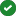 2ème démarque : Du 2020-07-23 au 2020-07-29 3ème démarque : Du 2020-07-29 au 2020-08-11  (chevauchement)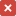 Une fois vos soldes terminées, vous devrez supprimer les valeurs mises dans les champs « sales-price », afin de ne pas alourdir inutilement votre catalogue XML.Catalogue CSV Voici la liste des champs requis :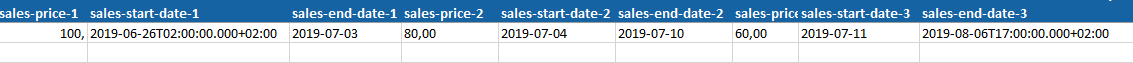 Le chiffre après « sales-price » correspond au numéro de la démarque. Si vous appliquez une 2ème démarque, vous devez impérativement conserver la 1ère démarque dans votre flux.sales-price-1 (Prix soldé 1ère démarque) « sales-start-date-1 »  - Date de début 1ère démarque (format AAAA-MM-JJ). Ce champ est obligatoire, une fois défini, il ne doit plus être modifié jusqu’à la fin de la solde.La date de début des soldes doit avoir impérativement une heure de début à 2 H du matin. Vous devez le mettre au format : 2020-07-15T02:00:00.000+02:00« sales-end-date-1 »-  Date de fin de 1ère démarque (format AAAA-MM). Ce champ est obligatoire, une fois défini, il peut être modifié, tant que la date n’est pas dépassée.sales-price-2 (Prix soldé 2ème démarque) « sales-start-date-2 »  - Date de début 2ème démarque (format AAAA-MM-JJ). Ce champ est obligatoire, une fois défini, il ne doit plus être modifié jusqu’à la fin de la solde.« sales-end-date-2 »-  Date de fin de 2ème démarque (format AAAA-MM-JJ). Ce champ est obligatoire, une fois défini, il peut être modifié, tant que la date n’est pas dépassée. Il ne doit pas être égal ou inférieur à « sales-end-date-1 ».sales-price-3 (Prix soldé 3ème démarque) « sales-start-date-3 »  - Date de début 3ème démarque (format AAAA-MM-JJ). Ce champ est obligatoire, une fois défini, il ne doit plus être modifié jusqu’à la fin de la solde. Il ne doit pas être égal ou inférieur à « sales-end-date-2 ».« sales-end-date-3 »-  Date de fin de 3ème démarque (format AAAA-MM-JJ). Ce champ est obligatoire, une fois défini, il peut être modifié, tant que la date n’est pas dépassée.A noter que la date de fin de la 1ère démarque ne doit pas être identique à la date de début de la 2ème démarque et elles doivent se suivre.Ex :1ère démarque :  Du 2020-07-15 au 2020-07-22  2ème démarque : Du 2020-07-23 au 2020-07-29 3ème démarque : Du 2020-07-29 au 2020-08-11   (chevauchement)Une fois vos soldes terminées, vous devrez supprimer les valeurs mises dans « sales-price », afin de ne pas alourdir inutilement votre catalogue CSV.Du côté des intégrateursShopping FluxComme à chaque fois, Shopping Flux met à votre disposition un assistant de paramétrage des soldes. Vous recevrez une communication de leur part dès que l’assistant sera disponible.LengowLengow met à votre disposition un article dédié dans son HelpCenter contenant la procédure complète de paramétrage des soldes RueDuCommerce sur leur plateformeBeezupPour toute question, nous vous remercions de les contacter.AutresPour toute question, nous vous remercions de contacter votre intégrateur.IMPORTANT ELEMENTS TO CONSIDERWhich products can go on sales?Products paid for more than 30 days
Payment can be delayed in time, if the invoice is emitted at least 30 days before the beginning of the sales.Products marketed 30 days before the sales It is forbidden to replenish the stock during the sales. Products that enter the stock during the sales period cannot be marked down, even after 1 month of sale.Rue du Commerce has decided that the reference price has to be the lowest price practiced during the last 15 days before the discount.
 As we keep the price history, your reference price has to be the price loaded on July 1st, 2020.
 Are taken into account: flash sales and discount pricesNBFor any questions about the sales integration and the catalog, please contact the merchant service (service.marchands@rueducommerce.com / +33 1 84 13 04 03).Please confirm your participation to your account managerWhen to fill out your sales?As soon as possible
As soon as you can integrate them to the catalog, please let us know so that we can check that everything is correct before the opening of the sales.The sales prices will be applied at the following date: July 15th 2020 Sales, discount prices and sales flash cannot work at the same time. Therefore, we advise you to remove any discount prices or sales flash from the offer feed/file for the items on sales. This must be done at least 7 days before the sales opening. The reference price takes into account all the promotional, flash and private sales.What can invalidate my sales?Except the usual errors (mandatory attributes not filled, invalid image…), sales may not be online for the following reasons :The reference price is different from the one registered by Rue du Commerce ;The date format or dates are invalid ;An element is missing : Start date or end date of sales, The ongoing markdown is modified : price The end-date is outdatedHOW TO FILL OUT THE SALES IN THE CATALOG?XML CatalogHere are the tags to integrate in your catalog for each items that you want to put on sales.<offer-additional-fields><offer-additional-field><code>sales-price-1</code><value>40</value></offer-additional-field><offer-additional-field><code>sales-start-date-1</code><value>2020-07-15T02:00:00.000+02:00</value></offer-additional-field><offer-additional-field><code>sales-end-date-1</code><value>2020-07-22</value></offer-additional-field><offer-additional-field><code>sales-price-2</code><value>30</value></offer-additional-field><offer-additional-field><code>sales-start-date-2</code><value>2020-07-23</value></offer-additional-field><offer-additional-field><code>sales-end-date-2</code><value>2020-07-30</value></offer-additional-field><offer-additional-field><code>sales-price-3</code><value>20</value></offer-additional-field><offer-additional-field><code>sales-start-date-3</code><value>2020-08-01</value></offer-additional-field><offer-additional-field><code>sales-end-date-3</code><value>2020-08-11T10:00:00.000+02:00</value></offer-additional-field>“sales-price-1” represents the price of the first markdown. The number after sales-price represents the markdown. If you applied a 2nd markdown, you should imperatively keep the 1st markdown in your feed.“sales-start-date-1” represents the date of the start of the markdown (format YYYY-MM-DDTHH-MM-SS.000+02:00). This tag is mandatory, once it is defined, it cannot be modified until the end of the sales. The sales starts at 2AM  and you must use the following format : 2020-07-15T02:00:00.000+02:00“sales-end-date-1” represents the date and the time of the end of the markdown (format YYYY-MM-DD). This tag is mandatory, once it is defined, it can be modified, as long as the date is not exceeded.Note that the end date and hour of the 1st markdown should not be the same as the start date and hour of 2nd markdown (and so on for the next markdown).Ex :1st markdown : From 2020-07-15 to 2020-07-22 2nd markdown: From 2020-07-23 to 2020-07-30 3rd  markdown: From 2020-07-30 to 2020-08-11  (wrong)  Once your sales are over, please delete the values in the “sales” fields.CSV CatalogAs an example, here is the list of required fields and the expected format :“sales-price-1” represents the price of the first markdown. The number after sales-price represents the markdown. If you applied a 2nd markdown, you should imperatively keep the 1st markdown in your feed. “sales-start-date-1” represents the date of the start of the markdown (format YYYY-MM-DD). This tag is mandatory, once it is defined, it cannot be modified until the end of the sales. The sales starts at 2AM  and you must use the following format : 2020-07-15T02:00:00.000+02:00“sales-end-date-1” represents the date and the time of the end of the markdown (format YYYY-MM-DD). This tag is mandatory, once it is defined, it can be modified, as long as the date is not exceeded.Note that the end date and hour of the 1st markdown should not be the same as the start date and hour of 2nd markdown (and so on for the next markdown).Ex :1st markdown : From 2020-07-15 to 2020-07-22 2nd markdown: From 2020-07-23 to 2020-07-30 3rd  markdown: From 2020-07-30 to 2020-08-11  (wrong)  Once your sales are over, please delete the values in the “sales” fields.INTEGRATORSShopping FluxAs always, Shopping Flux puts at your disposal a setup wizard for the sales. You will receive information from them as soon as the wizard is available.LengowLengow provides you with a dedicated article in its HelpCenter containing the complete procedure for setting up of sales for Rue du Commerce on their platformBeezupIf you have any questions, please contact them.OthersIf you have any questions, please contact your integrator.